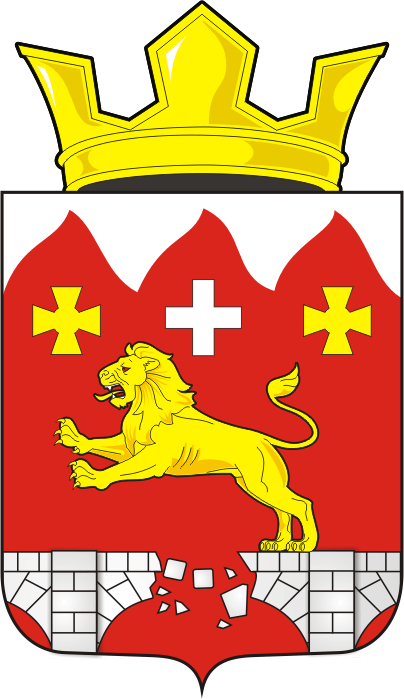 АДМИНИСТРАЦИЯ БУРУНЧИНСКОГО СЕЛЬСОВЕТАПОСТАНОВЛЕНИЕ_________________________________________________________________27.01.2021 года                     с.  Бурунча                                              № 7-п Об утверждении проектов развития Бурунчинского сельсовета Саракташского района Оренбургской области, основанных на местных инициативах, на 2021 год	В соответствии с Федеральным законом от 06.10.2003 № 131 –ФЗ « Об общих принципах организации местного самоуправления в Российской Федерации» и принятым решением схода граждан села Новомихайловка Саракташского района Оренбургской области:	1.Осуществить реализацию проекта развития « Приобретение детской игровой площадки в селе Новомихайловка Саракташского района Оренбургской области».	2. Определить органом местного самоуправления, ответственным за реализацию проекта, указанного в пункте 1 настоящего постановления, администрацию Бурунчинского сельсовета Саракташского района Оренбургской области.Финансовое обеспечение расходов по реализации проекта, указанного в пункте 1 настоящего постановления, является расходным обязательством администрации Бурунчинского сельсовета Саракташского района Оренбургской области и осуществляется за счет средств бюджета поселения.3. Обнародовать настоящее постановление в установленном порядке.4. Постановление вступает в силу после дня его обнародования и распространяется на правоотношения, возникшие с 01 января 2021 года.5. Контроль за исполнением настоящего постановления оставляю за собой.Глава сельсовета                                                                 А.Н. ЛогиновРазослано: в дело, администрации района, прокурору